Key Issue 7.1: Where Are Ethnicities Distributed?Pages 232-241***Always keep your key term packet out whenever you take notes from Rubenstein. As the terms come up in the text, think through the significance of the term.Define ethnicity:  Define race and describe its features:What is racism?  What are the three most numerous ethnicities in the United States?What is the “problem” with the way the U.S. Census Bureau defines “Asian”?What is the difference between “African-American” and “black”?How does the U.S. Census Bureau consider Hispanic/Latino?Provide an example to illustrate that African-Americans or Hispanics in the U.S. are more urbanized.In the chart below, explain where each ethnic group is clustered in the United States.Define ethnic enclave:Define ethnoburbs and provide an example.Provide an example of urban ethnic enclaves in the United States.Key Issue 7.2: Why Do Ethnicities Have Distinctive Distributions?Pages 242-249Complete the chart below to summarize the historic migration patterns of African Americans.Describe the following concepts dealing with the geography of race:“White Flight”BlockbustingRedlining“Separate but Equal”Outline how the civil rights movement has changed in the U.S.Define apartheid:Explain the key components of the apartheid system:Complete the following timeline of South African history and identify on the map the 10 homelands (figure 7-32).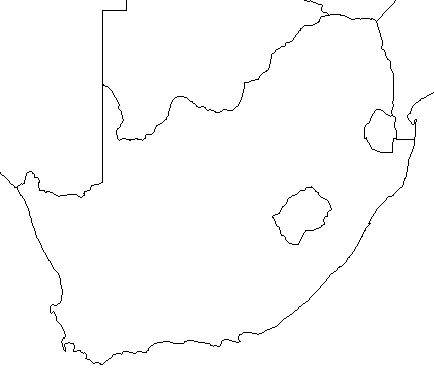 When the British ended colonial control of South Asia in 1947, how was the region divided politically, and how was the region divided ethnically (religiously)?How many people found themselves on the “wrong side of the boundary” in the 1940s?How many Muslims migrated from India to West Pakistan (Pakistan, today)?How many Muslims migrated to East Pakistan (Bangladesh, today)?How many Hindus migrated from East and West Pakistan into India?What happened to many of the refugees as they traveled?Why is the region of Kashmir a problem?Discuss some of the issues that the Kurds suffer from.Key Issue 7.3: Why Might Ethnicities Face Conflicts?Pages 250-255Define nationality:Though they are very similar, use the chart below to show how nationality differs from ethnicity.Explain the difference between ethnicity and nationality in the British Isles.What is nationalism?How do nations and states foster it?In the chart below, bullet key points about ethnic diversity in West-Central Asia.In the chart below, bullet key points about ethnic diversity in Western Asia.Key Issue 7.4: Why Do Ethnic Cleansing and Genocide Occur?Pages 256-265Define ethnic cleansing:Define geonocide:How is ethnic cleansing different than normal warfare?Describe how Europe was impacted by genocide & ethnic cleansing.Describe the conflict against the Rohingya in Myanmar.List important/interesting facts regarding the creation of the post-WWI country of Yugoslavia.What ethno-political problems did the country face after the death of Tito in the 80s and the fall of Communism in the 90s?What country controlled Kosovo?What ethnic group lives in Kosovo (and %)?With the breakup of Yugoslavia, what began to happen in Kosovo?How did the U.S. and U.N. respond?Why did Serbs and Croats in Bosnia (aka Bosnia-Herzegovina) ethnically cleanse themselves of Bosnia Muslims?What was agreed upon at the accords signed between these rival ethnicities in Dayton, Ohio in 1996?Who got the best deal?  Who got the worst deal?  Explain.Define balkanized:Define balkanization:Since peace has come to the Balkan Peninsula, why does the author of the textbook consider it to be “in a tragic way”?Ethnic Cleansing & Genocide in AfricaWhat impact did European countries have on the states of Africa?Make notes on major issues in each of these ethnic conflicts as well as shade and annotate the map as necessary.Give the historical background of the two rival groups in Central Africa’s countries of Rwanda and Burundi.What is the situation in Rwanda and Burundi today?What is the situation in the Congo?HispanicsAsian AmericanAfrican AmericanIndigenous PeoplesForced MigrationPgs. 242-43Interregional MigrationPg. 244Intraregional MigrationPg. 245EthnicityNationalityPakistanIranAfghanistanCaucasusTurkeyIraqSyriaLebanonSudan civil wars:Darfur-South Sudan-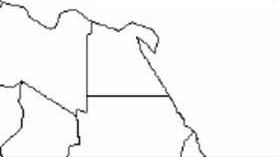 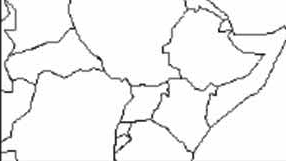 Abyei-Abyei-South Kordofan and Blue Nile-Eastern Front-HutusTutsis